Обеспечение доступа в здания образовательной организации инвалидов и лиц с ограниченными возможностями здоровьяДля обеспечения «равного доступа к образованию» для всех обучающихся с учетом разнообразия особых образовательных потребностей и индивидуальных возможностей, в нашей школе созданы специальные условия, в т.ч. доступ в здания образовательной организации инвалидов и лиц с ограниченными возможностями здоровья (далее — ОВЗ):
• Входы/выходы оборудованы пандусами .
  Дверные проемы без порогов для свободного передвижения, имеется лифт для подъема инвалидов на второй и третий этажи Имеется специально оборудованный санузел (поручни, специализированное сантехническое оборудование).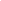   Таким образом, в соответствии с законодательством, инвалидам и лицам с ОВЗ образовательной организацией созданы условия для беспрепятственного входа в здания школы и выхода из него, возможность самостоятельного передвижения по территории и в здании школы (при необходимости с помощью сотрудника школы).